Kartlegging av musikkpreferanse - SPOTIFY 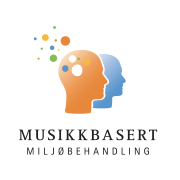 Denne spillelisten ligger i sin helhet på Spotify, søk på "MMB kartlegging av musikkpreferanser"Score:3 – liker svært godt; ”min musikk”
2 – liker; ”bra musikk”
1 – ok, nøytralt; verken godt eller dårlig; lydkulisse 0 – støy; liker ikke; ”slå av musikken!” 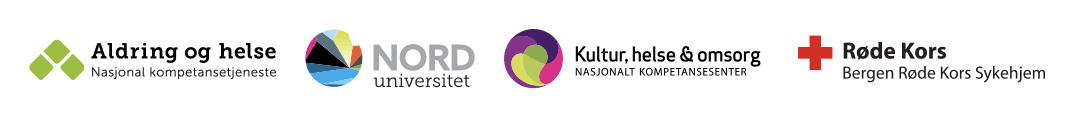 Kartlegging av musikkpreferanse - ANDRE 3 – liker svært godt; ”min musikk”
2 – liker; ”bra musikk”
1 – ok, nøytralt; verken godt eller dårlig; lydkulisse 0 – støy; liker ikke; ”slå av musikken!” Sang:Artist:Sjanger:Score:0,1,2,3Pasientens/brukerens bevegelser/pust/uttrykk/reaksjoner:De nære tingKurt Foss og Reidar BøKjente sangerLys og varmeÅge AleksandersenKjente sangerTango for toAlf Prøysen, Torhild LindalKjente sangerBlåmann, Blåmann bukken minGeirr LystrupBarnesanger/skolesangerEg heiter Anne KnutsdotterLina IvarsonBarnesanger/skolesangerDen fyrste songHerborg KråkevikBarnesanger/skolesangerI natt jag drömde nogot somCornelis VreeswijkViserGje meg handa di Anne Karin KaasaViserBlåveispikenKurt FossViserWhat a wonderful worldLouis ArmstrongGamle slagere/EvergreensMy WayFrank SinatraGamle slagere/EvergreensYou Raise Me UpSecret GardenGamle slagere/EvergreensYesterdayThe BeatlesPopLa det svingeBobbysocksPopTake On Mea-haPopBridge over troubled WaterSimon & GarfunkelBalladerHallelujahLeonard CohenBalladerLiten fuggelVampBalladerBlue Suede ShoesElvis PresleyRockProud MaryCreedence Clearwater RevivalRockSplitter pineDumdum BoysRockCotton FieldsCreedence Clearwater RevivalCountryI love You BecauseJim ReevesCountryDen finast eg veitHellbilliesCountryLeende guldbruna ögonVikingarnaDansemusikkDancing QueeenABBADansemusikkBillie JeanMichael JacksonDansemusikkReinlender i moll og durDalakopaFolkemusikk/verdensmusikkGreenslevesArs NovaFolkemusikk/verdensmusikkOn Your ShoreEnyaFolkemusikk/verdensmusikkSummertimeElla FitzgeraldJazzTake FiveDave BrubeckJazzIt Don't Mean a ThingDuke EllingtonJazzVårenVivaldiKlassisk/operaMorgenstemningGriegKlassisk/operaNessum DormaPucciniKlassisk/operaDeilig er jordenSølvgutteneJulesangerDet lyser i stille grenderSisselJulesangerWhite ChristmasBing CrosbyJulesangerHallelujakoretHändelReligiøs/åndelig musikkAmazing GraceElvisReligiøs/åndelig musikkBlott en dagCarolaReligiøs/åndelig musikkJa, vi elsker dette landetHM Gardens korpsAnnetValdresmarsjenHM Gardens korpsAnnetVidereRogg/MyskjaAnnetSang:Artist:Sjanger:Score:0,1,2,3Pasientens/brukerens bevegelser/uttrykk/reaksjoner: